Práce (co se nehodí, škrtněte): bakalářskáPosudek (co se nehodí, škrtněte): vedoucí Práci hodnotil: doc. PhDr. Nikolaj Demjančuk, CSc.Práci předložila: Helena DachováNázev práce: Vědecké programy v novověké filosofii: dílo René Descarta1.	CÍL PRÁCE (uveďte, do jaké míry byl naplněn): V úvodu své práce formuluje autorka několik otázek, na něž chce najít odpovědi v díle R. Descarta. Aby to ukázala, obrací se ke třem pracím, v nichž nachází odpovědi na formulované otázky: povaha svobody člověka, vztah duše a těla, vztah víry a rozumu a další. Stanovené záměry autorka naplňuje, nakolik to umožňuje rozsah bakalářské práce.2.	OBSAHOVÉ ZPRACOVÁNÍ (náročnost, tvůrčí přístup, proporcionalita teoretické a vlastní práce, vhodnost příloh apod.):Předložená práce je výsledkem samostatného studia a kreativního hledání autorky. Práce je rozčleněná do čtyř částí. První část se zaměřuje na životní osudy Descarta. Druhá se věnuje metodologickým východiskům a principům Descartovy filosofie (Metodická skepse, Rozprava o metodě). Třetí část práce analyzuje ideje Meditací o první filosofii, které nabízí odpovědi na otázky formulované autorkou. Čtvrtá část rozebírá vliv Descartova díla na současníky a další vývoj vědy a filosofie (Dopisy Alžbětě Falcké, Descartův přínos vědě a filosofii, Metafyzika poznání). Závěr práce a seznam použité literatury vystihují badatelskou cestu autorky během posledního roku. 3.	FORMÁLNÍ ÚPRAVA (jazykový projev, správnost citace a odkazů na literaturu, grafická úprava, přehlednost členění kapitol, kvalita tabulek, grafů a příloh apod.):Jazykový projev, citace a odkazy na literaturu jsou v pořádku. Členění práce (především v závěrečné části) může budit námitky, ale je to pochopitelné při zpracování tak rozsáhlého a obtížného záměru.  4.	STRUČNÝ KOMENTÁŘ HODNOTITELE (celkový dojem z práce, silné a slabé stránky, originalita myšlenek apod.):Práce je výsledkem soustředěného a cílevědomého studia a rozboru odborné a filosofické literatury k tématu. Silnou stránkou práce je snaha o vytvoření uceleného obrazu díla R. Descarta z hlediska těch otázek, které řeší soudobá kultura. Práce ukazuje dílo R. Descarta v jeho provázanosti s dobovou vědou a filosofií a reflektuje jeho vlivy na další vývoj evropské kultury. Je třeba ocenit snahu autorky o samostatnou interpretaci prací Descarta, založenou na dobré znalosti sekundární literatury věnované tématu. 5.	OTÁZKY A PŘIPOMÍNKY DOPORUČENÉ K BLIŽŠÍMU VYSVĚTLENÍ PŘI OBHAJOBĚ (jedna až tři):Jakou roli v kontextu díla R. Descarta sehrála korespondence s Alžbětou Falckou?6.	NAVRHOVANÁ ZNÁMKA (výborně, velmi dobře, dobře, nevyhověl): výborněDatum: 23.05.2013					Podpis: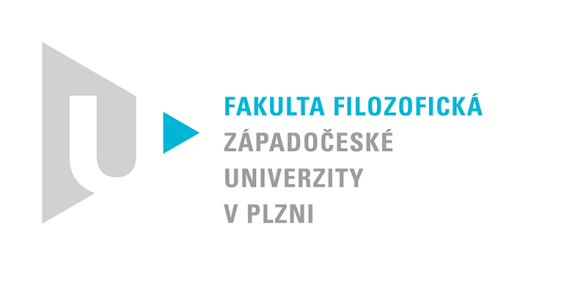 Katedra filozofiePROTOKOL O HODNOCENÍ PRÁCE